SCUOLA INTERNAZIONALE EUROPEA STATALE“ALTIERO SPINELLI”e-mail: tops270001@istruzione.ithttp: www.istitutoaltierospinelli.com	                                                                                                         Torino, 21 settembre 2022I sottoscritti ______________________________, 	_____________________________genitori dell’allievo/a _______________________________, iscritto/a alla classe _______dichiarano chea causa degli impegni lavorativi e/o professionali, necessitano dell’orario prolungato nelle giornate del mercoledì e/o del venerdì.  Torino, lì ______________                   In fedeSi richiede pertanto l’iscrizione alle attività pomeridiane (h. 13.00 – h. 16.30) per il/i giorno/i Mercoledì Venerdì  Da inviare entro e non oltre il 27-09-2022 al seguente indirizzo mail:didatticaprimociclo@scuolaaltierospinelli.edu.itPRIMARIAVia San Sebastiano Po, 6 – 10132 TORINO 011/898.02.68SECONDARIA 1° GRADOC.so Tortona, 41 - 10153 TORINO 011/01132025 SECONDARIA 2° GRADOVia Figlie dei Militari, 25 – 10131 TORINO 011/839.95.52 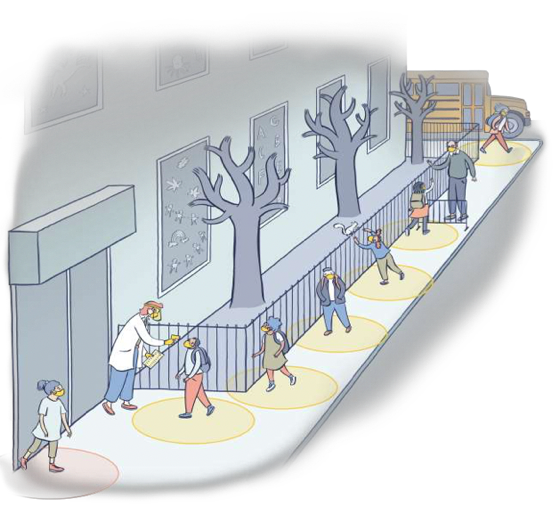 Al Dirigente ScolasticoS.I.E.S. A.Spinelli